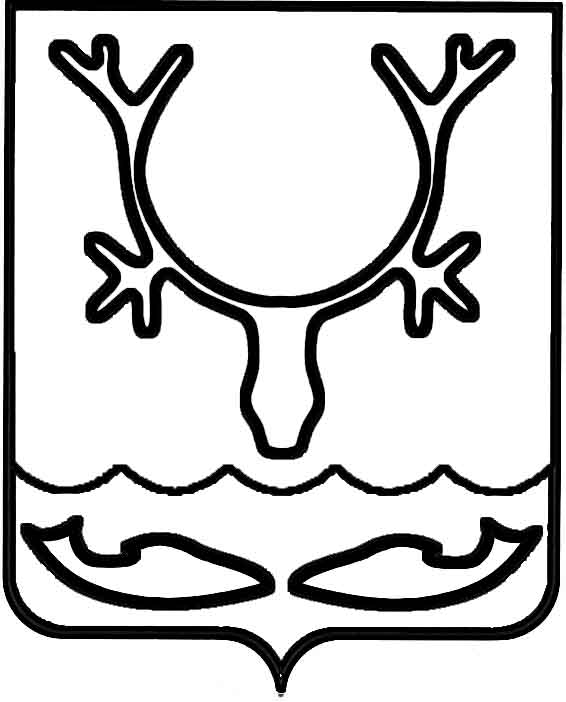 Администрация муниципального образования
"Городской округ "Город Нарьян-Мар"ПОСТАНОВЛЕНИЕО внесении изменений в постановление Администрации муниципального образования "Городской округ "Город Нарьян-Мар"                   от 30.08.2019 № 831 "Об утверждении муниципальной программы муниципального образования "Городской округ "Город           Нарьян-Мар" "Повышение качества водоснабжения муниципального образования "Городской округ "Город Нарьян-Мар"Руководствуясь статьей 179 Бюджетного кодекса Российской Федерации, постановлением Администрации муниципального образования "Городской округ "Город Нарьян-Мар" от 10.07.2018 № 453 "Об утверждении Порядка разработки, реализации и оценки эффективности муниципальных программ муниципального образования "Городской округ "Город Нарьян-Мар", Администрация муниципального образования "Городской округ "Город Нарьян-Мар"П О С Т А Н О В Л Я Е Т:Внести изменения в муниципальную программу муниципального образования "Городской округ "Город Нарьян-Мар" "Повышение качества водоснабжения муниципального образования "Городской округ "Город Нарьян-Мар", утвержденную постановлением Администрации муниципального образования "Городской округ "Город Нарьян-Мар" от 30.08.2019 № 831, согласно Приложению
к настоящему постановлению.Настоящее постановление вступает в силу после его официального опубликования. Приложениек постановлению Администрации муниципального образования "Городской округ "Город Нарьян-Мар"от 08.10.2021 № 1225Изменения в муниципальную программу муниципального образования "Городской округ "Город Нарьян-Мар""Повышение качества водоснабжения муниципального образования 
"Городской округ "Город Нарьян-Мар"Строку "Объемы и источники финансирования муниципальной программы" 
в паспорте муниципальной программы муниципального образования "Городской округ "Город Нарьян-Мар" "Повышение качества водоснабжения муниципального образования "Городской округ "Город Нарьян-Мар" изложить в следующей редакции:"".Приложение 1 к Программе изложить в новой редакции:"Приложение 1к муниципальной программеПереченьцелевых показателей муниципальной программы муниципальногообразования "Городской округ "Город Нарьян-Мар" 
"Повышение качества водоснабжения муниципального образования"Городской округ "Город Нарьян-Мар"Ответственный исполнитель: управление жилищно-коммунального хозяйства Администрации муниципального образования "Городской округ "Город Нарьян-Мар"".Приложение 2 к Программе изложить в новой редакции:"Приложение 2к муниципальной программеРесурсное обеспечениереализации муниципальной программымуниципального образования "Городской округ "Город Нарьян-Мар""Повышение качества водоснабжения муниципального образования "Городской округ "Город Нарьян-Мар"Ответственный исполнитель: управление жилищно-коммунального хозяйства Администрации муниципального образования "Городской округ "Город Нарьян-Мар"".Приложение 3 к Программе изложить в новой редакции:"Приложение 3к муниципальной программеПереченьмероприятий муниципальной программы муниципального образования "Городской округ "Город Нарьян-Мар""Повышение качества водоснабжения муниципального образования "Городской округ "Город Нарьян-Мар"Ответственный исполнитель: управление жилищно-коммунального хозяйства Администрации муниципального образования "Городской округ "Город Нарьян-Мар".".08.10.2021№1225Глава города Нарьян-Мара О.О. БелакОбъемы и источники финансирования муниципальной программы Общий объем финансирования Программы составляет                      186 780,29049 тыс. рублей, в том числе по годам:2020 год – 0,0 тыс. руб.;2021 год – 0,0 тыс. руб.;2022 год – 0,0 тыс. руб.; 2023 год – 83 825,10810 тыс. руб.;2024 год – 102 955,18239 тыс. руб.Из них:за счет средств окружного бюджета составляет 
159 211,75636 тыс. рублей, в том числе по годам:2020 год – 0,0 тыс. руб.;2021 год – 0,0 тыс. руб.;2022 год – 0,0 тыс. руб.; 2023 год – 80 975,35642 тыс. руб.;2024 год – 78 236,39994 тыс. руб.;за счет средств городского бюджета составляет 
102 955,18239 тыс. рублей, в том числе по годам:2020 год – 0,0 тыс. руб.;2021 год – 0,0 тыс. руб.;2022 год – 0,0 тыс. руб.; 2023 год – 2 849,75168тыс. руб.;2024 год – 24 718,78245тыс. руб.НаименованиеЕдиница измеренияЗначения целевых показателейЗначения целевых показателейЗначения целевых показателейЗначения целевых показателейЗначения целевых показателейЗначения целевых показателейНаименованиеЕдиница измеренияБазовый 2019 год2020 год2021 год2022 год2023 год2024 годАБ123456строительство объектов питьевого водоснабженияшт.000122реконструкция объектов питьевого водоснабженияшт.000005доля населения муниципального образования "Городской округ "Город 
Нарьян-Мар", обеспеченного качественной питьевой водой 
из систем централизованного водоснабжения%86Не менее 86Не менее 86Не менее 87Не менее 88Не менее 89Наименование муниципальной программы (подпрограммы)Источник финансирования Объем финансирования, тыс. рублейОбъем финансирования, тыс. рублейОбъем финансирования, тыс. рублейОбъем финансирования, тыс. рублейОбъем финансирования, тыс. рублейОбъем финансирования, тыс. рублейОбъем финансирования, тыс. рублейОбъем финансирования, тыс. рублейОбъем финансирования, тыс. рублейНаименование муниципальной программы (подпрограммы)Источник финансирования Всегов том числе:в том числе:в том числе:в том числе:в том числе:в том числе:в том числе:в том числе:Наименование муниципальной программы (подпрограммы)Источник финансирования Всего2020 год2020 год2021 год2021 год2022 год2023 год2024 годАБ12233456Муниципальная программа муниципального образования "Городской округ "Город Нарьян-Мар" "Повышение качества водоснабжения муниципального образования "Городской округ "Город Нарьян-Мар"Итого, в том числе:186 780,290490,000000,000000,000000,000000,0000083 825,10810102 955,18239Муниципальная программа муниципального образования "Городской округ "Город Нарьян-Мар" "Повышение качества водоснабжения муниципального образования "Городской округ "Город Нарьян-Мар"окружной бюджет159 211,756360,000000,000000,000000,000000,0000080 975,3564278 236,39994Муниципальная программа муниципального образования "Городской округ "Город Нарьян-Мар" "Повышение качества водоснабжения муниципального образования "Городской округ "Город Нарьян-Мар"городской бюджет27 568,534130,000000,000000,000000,000000,000002 849,7516824 718,78245№ п/пНаименование мероприятияИсточник финансированияОбъемы финансирования, тыс. руб.Объемы финансирования, тыс. руб.Объемы финансирования, тыс. руб.Объемы финансирования, тыс. руб.Объемы финансирования, тыс. руб.Объемы финансирования, тыс. руб.№ п/пНаименование мероприятияИсточник финансированияВсего20202021 год2022 год2023 год2024 годАБВ1345671.1. Основное мероприятие: Повышение качества водоснабжения города 
Нарьян-Мараитого, том числе:186780,290490,000000,000000,0000083825,10810102955,182391.1. Основное мероприятие: Повышение качества водоснабжения города 
Нарьян-Мараокружной бюджет159211,756360,000000,000000,0000080975,3564278236,399941.1. Основное мероприятие: Повышение качества водоснабжения города 
Нарьян-Марагородской бюджет27568,534130,000000,000000,000002849,7516824718,782451.1.1.1. Строительство объектов питьевого водоснабжения 
в г. Нарьян-Мареитого, том числе:22381,400000,000000,000000,000005500,0000016881,400001.1.1.1. Строительство объектов питьевого водоснабжения 
в г. Нарьян-Мареокружной бюджет5000,000000,000000,000000,000005000,000000,000001.1.1.1. Строительство объектов питьевого водоснабжения 
в г. Нарьян-Марегородской бюджет17381,400000,000000,000000,00000500,0000016881,40000Строительство станции обезжелезивания 
на ВНС№ 1, водозабор "Озерный"итого, том числе:0,000000,000000,000000,000000,000000,00000Строительство станции обезжелезивания 
на ВНС№ 1, водозабор "Озерный"окружной бюджет0,000000,000000,000000,000000,000000,00000Строительство станции обезжелезивания 
на ВНС№ 1, водозабор "Озерный"городской бюджет0,000000,000000,000000,000000,000000,00000Строительство резервной накопительной емкости объемом 2400 м³ на ВНС-1 
в железобетонном исполнении, водозабор "Озерный"итого, том числе:16881,400000,000000,000000,000000,0000016881,40000Строительство резервной накопительной емкости объемом 2400 м³ на ВНС-1 
в железобетонном исполнении, водозабор "Озерный"окружной бюджет0,000000,000000,000000,000000,000000,00000Строительство резервной накопительной емкости объемом 2400 м³ на ВНС-1 
в железобетонном исполнении, водозабор "Озерный"городской бюджет16881,400000,000000,000000,000000,0000016881,40000Строительство водоразборных колонок 
с подключением 
к системе централизованного водоснабжения водозабора "Озерный"итого, том числе:5500,000000,000000,000000,000005500,000000,00000Строительство водоразборных колонок 
с подключением 
к системе централизованного водоснабжения водозабора "Озерный"окружной бюджет5000,000000,000000,000000,000005000,000000,00000Строительство водоразборных колонок 
с подключением 
к системе централизованного водоснабжения водозабора "Озерный"городской бюджет500,000000,000000,000000,00000500,000000,000001.2.Реконструкция (модернизация) объектов питьевого водоснабжения 
в г. Нарьян-Мареитого, том числе:164398,890490,000000,000000,0000078325,1081086073,782391.2.Реконструкция (модернизация) объектов питьевого водоснабжения 
в г. Нарьян-Мареокружной бюджет154211,756360,000000,000000,0000075975,3564278236,399941.2.Реконструкция (модернизация) объектов питьевого водоснабжения 
в г. Нарьян-Марегородской бюджет10187,134130,000000,000000,000002349,751687837,38245Реконструкция наружного водовода в две нитки на участке 
от ВНС-2 до т. А в районе ж.д. N 1 по ул. 60 лет Октября 
с устройством ВНС в микрорайоне Малый Качгортитого, том числе:80656,082390,000000,000000,000000,0000080656,08239Реконструкция наружного водовода в две нитки на участке 
от ВНС-2 до т. А в районе ж.д. N 1 по ул. 60 лет Октября 
с устройством ВНС в микрорайоне Малый Качгортокружной бюджет78236,399940,000000,000000,000000,0000078236,39994Реконструкция наружного водовода в две нитки на участке 
от ВНС-2 до т. А в районе ж.д. N 1 по ул. 60 лет Октября 
с устройством ВНС в микрорайоне Малый Качгортгородской бюджет2419,682450,000000,000000,000000,000002419,68245Реконструкция наружного водовода в две нитки от ВК-19 по ул. Пионерская до ВК-82 перекресток улиц Пионерская 
и Ленинаитого, том числе:38821,554340,000000,000000,0000038821,554340,00000Реконструкция наружного водовода в две нитки от ВК-19 по ул. Пионерская до ВК-82 перекресток улиц Пионерская 
и Ленинаокружной бюджет37656,910940,000000,000000,0000037656,910940,00000Реконструкция наружного водовода в две нитки от ВК-19 по ул. Пионерская до ВК-82 перекресток улиц Пионерская 
и Ленинагородской бюджет1164,643400,000000,000000,000001164,643400,00000Реконструкция наружного водовода в две нитки на участке от ВНС в т. А в районе ж.д. N 2 по ул. 60 лет Октября до ВК-32 в районе д. N 32 по ул. 60 лет Октябряитого, том числе:1976,100000,000000,000000,000000,000001976,10000Реконструкция наружного водовода в две нитки на участке от ВНС в т. А в районе ж.д. N 2 по ул. 60 лет Октября до ВК-32 в районе д. N 32 по ул. 60 лет Октябряокружной бюджет0,000000,000000,000000,000000,000000,00000Реконструкция наружного водовода в две нитки на участке от ВНС в т. А в районе ж.д. N 2 по ул. 60 лет Октября до ВК-32 в районе д. N 32 по ул. 60 лет Октябрягородской бюджет1976,100000,000000,000000,000000,000001976,10000Реконструкция наружного водовода в две нитки на участке 
от ВК-82 по ул. Пионерская до ВК-53 по ул. Ленина, район д. № 5итого, том числе:3441,600000,000000,000000,000000,000003441,60000Реконструкция наружного водовода в две нитки на участке 
от ВК-82 по ул. Пионерская до ВК-53 по ул. Ленина, район д. № 5окружной бюджет0,000000,000000,000000,000000,000000,00000Реконструкция наружного водовода в две нитки на участке 
от ВК-82 по ул. Пионерская до ВК-53 по ул. Ленина, район д. № 5городской бюджет3441,600000,000000,000000,000000,000003441,60000Реконструкция водовода в две нитки в надземном исполнении на участке от ВНС № 1 до колодцев перехвата в районе Курьи Городецкая по ул. Пионерскаяитого, том числе:39503,553760,000000,000000,0000039503,553760,00000Реконструкция водовода в две нитки в надземном исполнении на участке от ВНС № 1 до колодцев перехвата в районе Курьи Городецкая по ул. Пионерскаяокружной бюджет38318,445480,00,000000,0000038318,445480,00000Реконструкция водовода в две нитки в надземном исполнении на участке от ВНС № 1 до колодцев перехвата в районе Курьи Городецкая по ул. Пионерскаягородской бюджет1185,108280,00,000000,000001185,108280,00000ВСЕГО по программе, в том числе:ВСЕГО по программе, в том числе:ВСЕГО по программе, в том числе:186 780,290490,000000,000000,0000083 825,10810102 955,18239окружной бюджетокружной бюджетокружной бюджет159 211,756360,000000,000000,0000080 975,3564278 236,39994городской бюджетгородской бюджетгородской бюджет27 568,534130,000000,000000,000002 849,7516824 718,78245